LAS HORAS.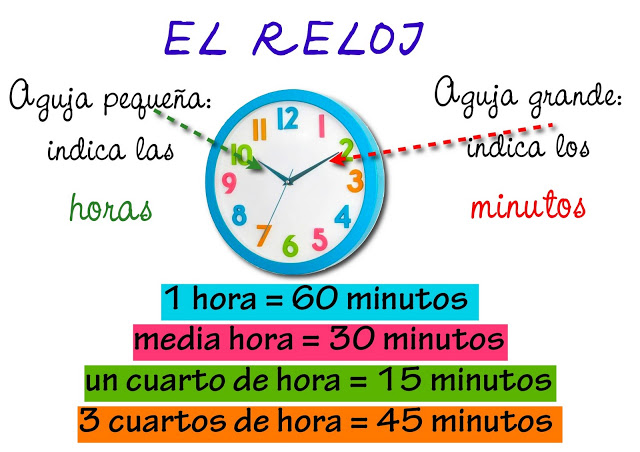 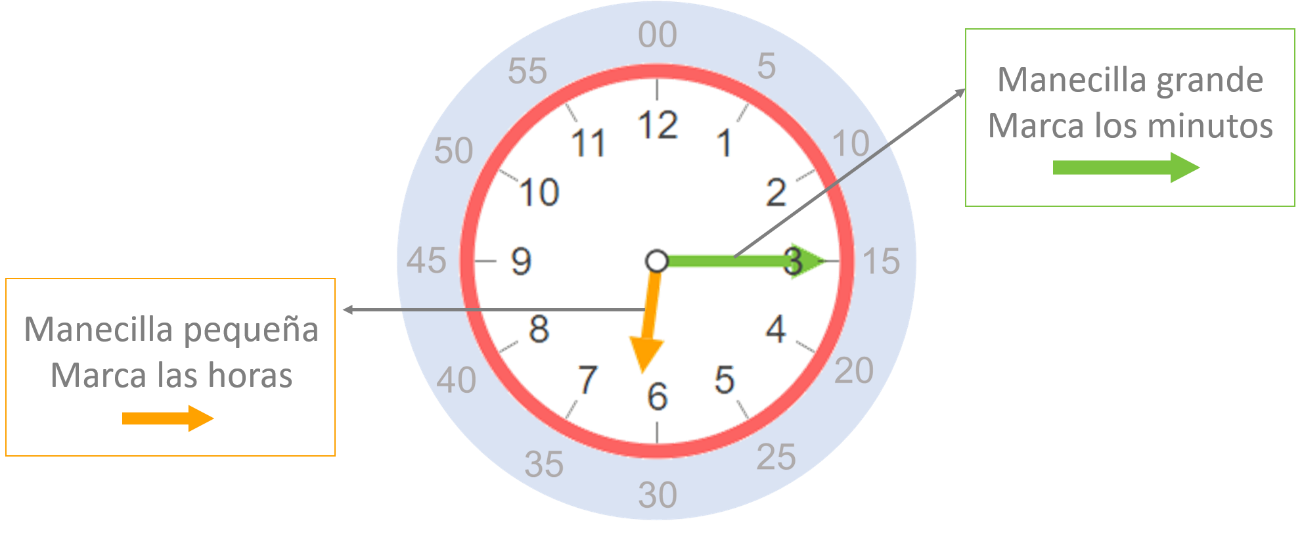 ESTOS SON LOS MINUTOS QUE MARCA LA MANECILLA LARGA DEL RELOJ.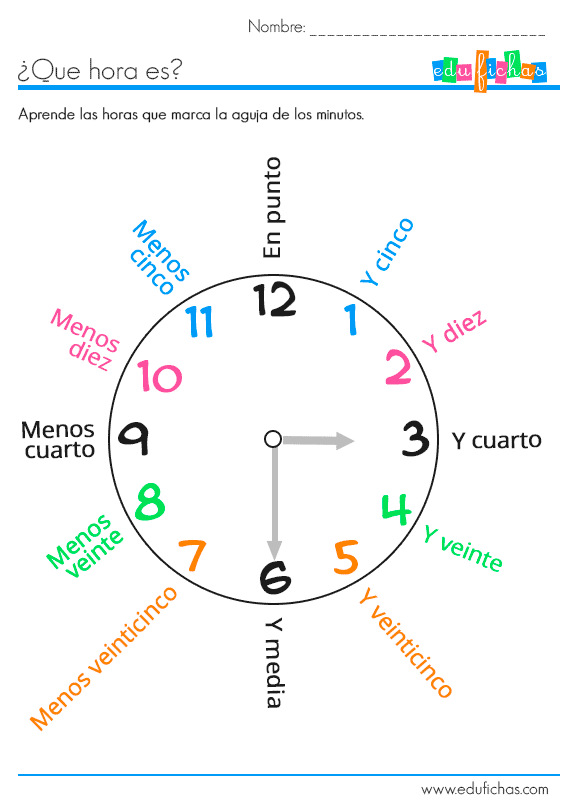 OTRAS FORMAS DE LEER LOS MINUTOS CUANDO LA MANECILLA LARGA MARCA LOS NÚMEROS.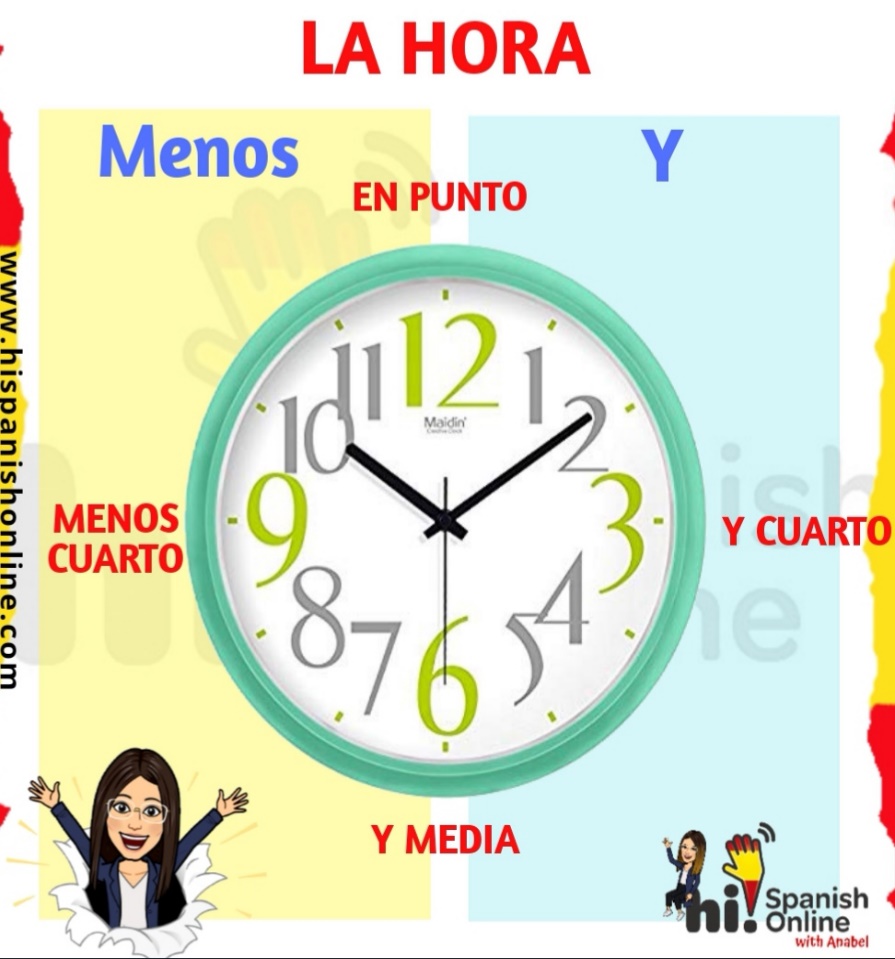 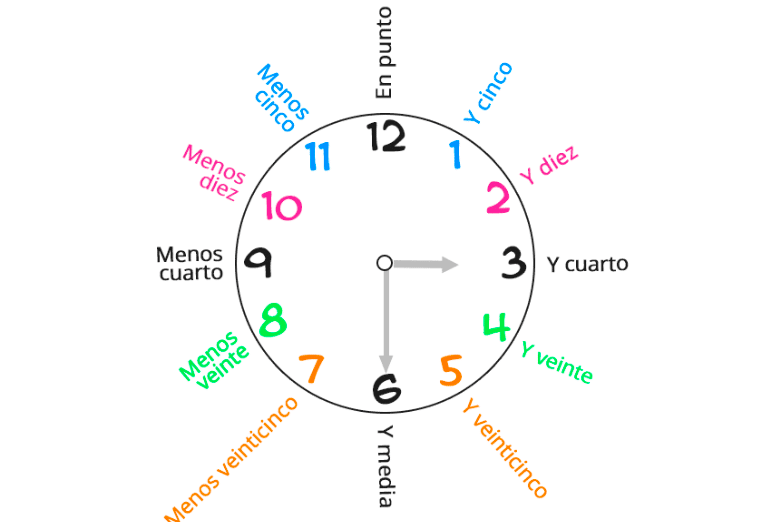 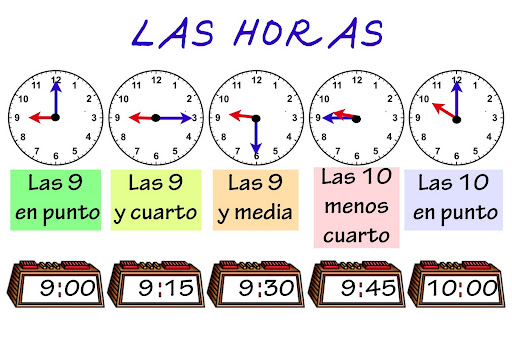 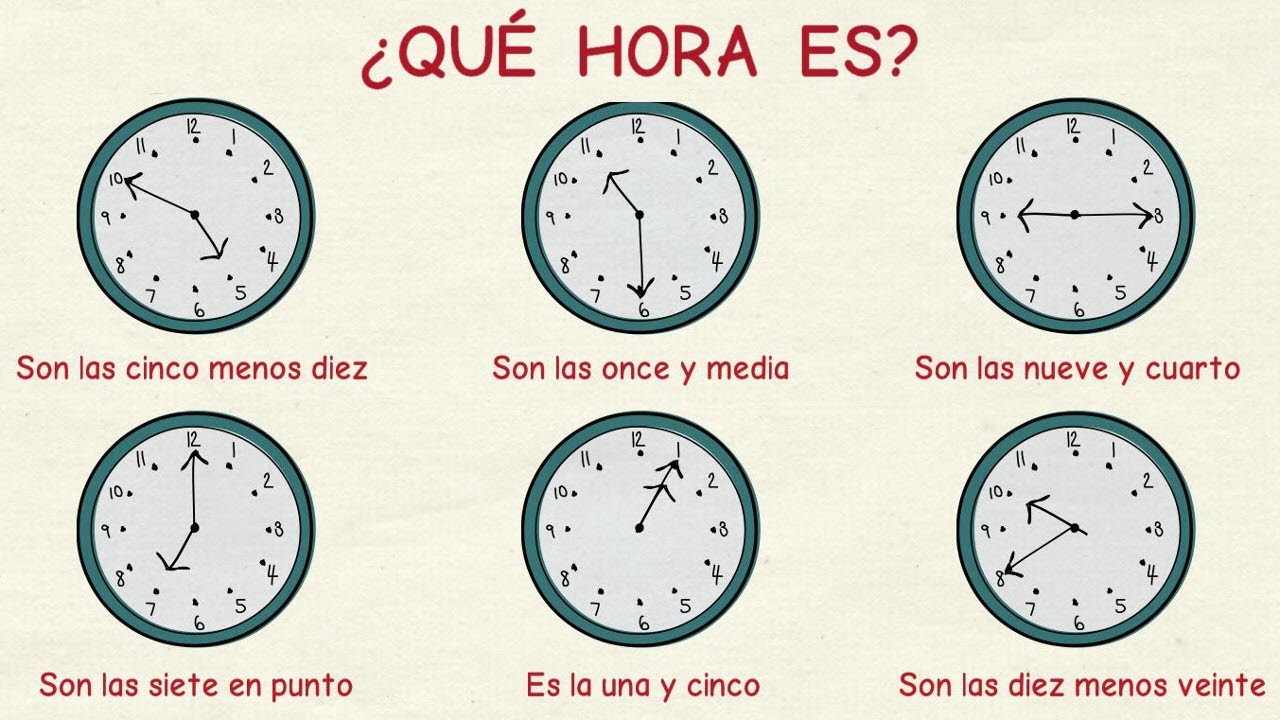 